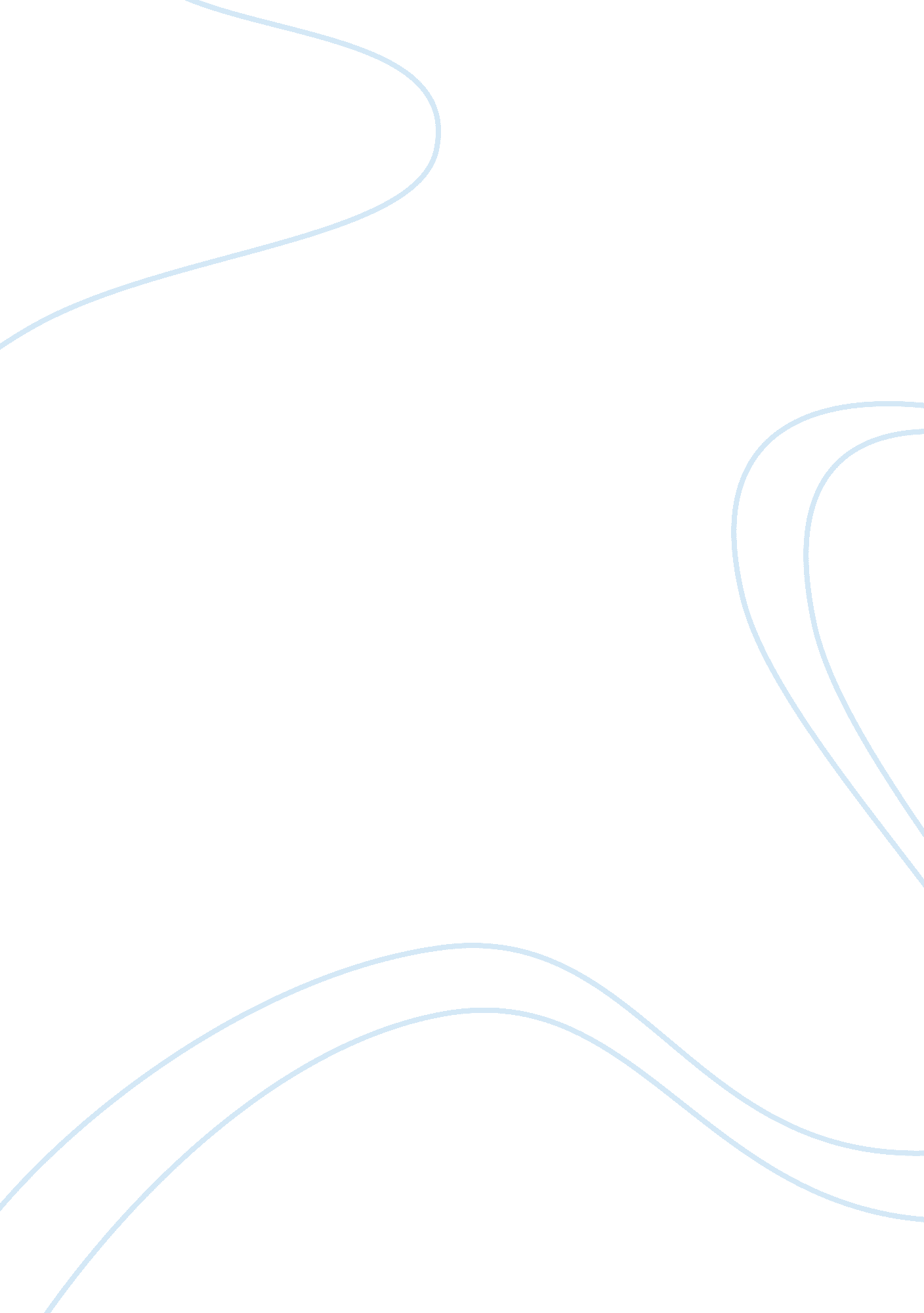 Huge potential of growing of locktrip cryptocurrency platformEconomics, Currency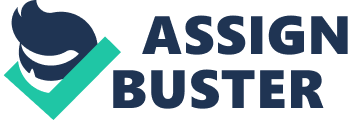 Here’s my honest opinion. Based on personal observation in the digital market, LOC has a huge potential of growing. The token is the cryptocurrency used in LockTrip, the first ever marketplace for hotel and vacation rental with zero percent commission. The project itself is a good and stable investment already. I really believe that LOC token will succeed beyond anyone’s expectation. It will surely end up succeeding over any other cryptocurrencies today. And here are the top reasons why LockTrip can make you rich. A decentralized bookings cryptocurrency platform LockTrip is an open-source platform for booking hotels and accommodations. It operates using both fiat and crypto currencies. The platform can provide users with hundreds of thousands available hotels and vacation rentals. Its objective is to offer short-term services that are absolutely free of charge. This particular project is aimed at building ecosystem that can serve different purposes. The ecosystem should offer private and vacation property rentals. Also, it must be a good hotel listings and online booking site. All the listings on the LockTrip site are decentralized on the Ethereum blockchain to remove third party and to assure full transparent transactions. As a marketplace with 0% commission, it is easier and more practical for customer, hotelier, and independent property owner to rent their properties at a global scale. As a substitute for middlemen, LOC utilizes the block chain technology to attain a platform with zero commission. With this, users can save on hotel and other rental bookings. Hoteliers and independent property owners, on the other hand, can collect money and manage booking and rental without paying for platform’s commissions. LockTrip provides convenience and real accessibility. With the modern world today, people can do anything over the internet. Almost everything can be done online. Booking hotels is not an exemption. Looking for the perfect and best suited place to rent is now made faster and easier. In just a matter of clicks, you can find the most exciting place in the world. However, using centralized sites to arrange vacation place is quite impractical. This kind of sites usually demands expensive fees. Therefore, the launching of decentralized LockTrip is a good news for everyone especially these times where all people are very fascinated on travelling and visiting different places. LockTrip (LOC) offers online booking and short-term rental at a very low cost. What is really interesting about LockTrip is that, it can efficiently run the whole system even without commissions. Users can enjoy the platform with no costly fees and hidden service charges. Most travel sites today are under centralized management. Therefore, bookings and short-term accommodations sites require a lot of fees on both customer and property owner. In addition, having middleman in payment processes is another financial burden for both parties. LockTrip created a site where no additional fees and service charges are collected. It applies on customers and property owners. LockTrip provides special features and offers many benefits. The decentralized platform has LOC Ledger which serves as the decentralized EVM-based booking engine. It allows users to use cryptocurrencies, fiat currencies, and credit or debit cards to book for a place where they can stay. It can be done through the automatic process of payment conversions into LOC tokens. It regulates all the transactions on the blockchain. Furthermore, hotel prices are up to 20% lower compared to other booking sites available on the market. This is very practical because of the huge cut on expenses, middlemen fees for instance. It also has one-click integration system that allows independent property owners to put additional listings. They can add their own short-term properties and hotel rooms for rent aand offered them in the platform. The zero commission policy for me is the feature that really attracts many users. Hosts and travelers can freely use the LOC site regardless of the number of properties listed and the amount of generated revenue. The whole platform is not dependent on any third party. It can work and run on its own. LockTrip (LOC token) ICO Important Details Like most cryptocurrency today, LOC undergone Initial Coin Offering. It offered some units of a new cryptocurrency in exchange of legal tender or other cryptocurrencies. The funds collected are normally used in developing the project and the crypto coin/token as well. LOC token is the native token issued by LockTrip. It serves as the native payment for every service that the platform provided. It has more than 18 million supply of token. More than half of the total supply is on market circulation. As I am writing this, the value went down to $0. 485233 USD. However, this is something that LOC holder should worry about. I have watched how LOC behaved for months now and I must say, ups and downs value is a normal thing. It is still a wise investment and has a huge potential of increasing in the future. It has been a year since LOC conducted its ICO in Bulgaria. During that time, the token was set to 0. 5220 USD each. If you’ll take a look on its official website, you’ll see how its team was strongly built. It was founded by Hristo Tenchev and Nikola Alexandrov in Sofia, Bulgaria. Aside from the two, the team has Hristo Tenchev, Nikola Alexandrov, Ivan yonkov , Nevena Petrova, Krassy Kalcheva, Stoyan Angelov, Georgi Spasov, Falco Pangkey, Jon Abrams, Richard Gibney and Stan Staykov. The success of any project highly depends on how competent and how good in strategies members are. Their skills will reflect on the outcome. And If I am going to analyze and examine all the existing cryptocurrencies, LOC could be one in my top list. With all the great characteristics and great features it has, I consider LockTrip as a good cryptocurrency for this 2018. LOC is a good cryptocurrency choice for investment. Yes, it does not have the strongest value now, but with the stability and strength that it shows, LockTrip can reach the same level of Bitcoin’s accomplishment. Anyway, this is just my opinion: your success is still in your own hands. 